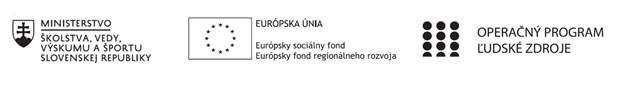 Správa o činnosti pedagogického klubu Príloha:Prezenčná listina zo stretnutia pedagogického klubuPríloha správy o činnosti pedagogického klubu                                                                                             PREZENČNÁ LISTINAMiesto konania stretnutia: ZŠ Sama Cambela, Školská 14, 976 13 Slovenská ĽupčaDátum konania stretnutia: 27. 04. 2021Trvanie stretnutia: 13:00 - 16:00Zoznam účastníkov/členov pedagogického klubu:Prioritná osVzdelávanieŠpecifický cieľ1.1.1 Zvýšiť inkluzívnosť a rovnaký prístup ku kvalitnému vzdelávaniu a zlepšiť výsledky a kompetencie detí a žiakovPrijímateľZákladná škola Sama Cambela, Školská 14, 976 13 Slovenská ĽupčaNázov projektuZvýšenie kvality vzdelávania na ZŠ Sama Cambela v Slovenskej ĽupčiKód projektu  ITMS2014+312011R070Názov pedagogického klubu 5.6.3. Pedagogický klub - finančná gramotnosť s písomným výstupomDátum stretnutia  pedagogického klubu27. 04. 2021Miesto stretnutia  pedagogického klubuZŠ Sama CambelaMeno koordinátora pedagogického klubuMgr. Anna DávidováOdkaz na webové sídlo zverejnenej správywww.zsslovlupca.edu.skManažérske zhrnutie:Kľúčové slová: Marketing, prvky marketingu, produkt, cena, podpora predajaAnotácia: Stretnutie Klubu FG sa zameriavalo na problematiku marketingu firmy. Cieľom stretnutia bolo priblížiť a pripraviť problematiku marketingu hravou formu v podobe jednotlivých aktivít podporujúcich tvorivosť u žiakov. Výsledkom stretnutia bola sumarizácia poznatkov z predmetnej oblasti s následným zapracovaním navrhnutých aktivít do výučby v nasledovnom školskom roku. Hlavné body, témy stretnutia, zhrnutie priebehu stretnutia: Oboznámenie sa s problematikou marketingu firmy v nadväznosti na uplynulé témy podnikaniaDiskusia a tvorba vybraných aktivít zaradených do výučby Témou stretnutia Klubu bola tematika marketingu firmy, ktorá nadväzuje na minulé témy uskutočnených stretnutí. Úvodným bodom bolo vytvorenie koncepcie témy pre jej lepšie pochopenie u žiakov. Ďalším bodom stretnutia bola tvorba časovo nenáročných aktivít, ktoré by bolo možné hravou formou zaradiť do vzdelávania v rámci predmetu finančnej gramotnosti. Zamerali sme sa na vytvorenie krátkych aktivít na upevnenie učiva z oblasti marketingu a jeho využitia v podniku. Aktivita 1: pojmové pexeso Po prezretí niekoľkých videí a prebratí základných pojmov z oblasti marketingu nasleduje aktivita na upevnenie učiva, a to tvorby pojmového pexesa. Jeho podstatou je nájsť dvojice kartičiek (pojem a jeho popis), pričom môže ísť o individuálnu prácu alebo prácu vo dvojiciach. Po niekoľkých pojmoch by boli žiaci vedení k tvorbe vlastného pojmového pexesa doplneného napríklad aj o obrázky. Vytvorené pexeso by následne žiaci mohli dať mladším či starším spolužiakom. Na obrázku 1 je znázornený stručný príklad pojmového pexesa na danú tému. Ďalšími pojmami môžu byť konkrétne formy daných prvkov (napr. formy podpory predaja, druhy tvorby cien a pod.)Obrázok 1: Príklad pojmového pexesa z marketinguZdroj: vlastné spracovanieAktivita 2: hádaj na čo myslím?Zmyslom aktivity zameranej na rozvoj slovnej zásoby a kognitívneho myslenia „hádaj na čo myslím z marketingu?“ je zapamätať si jednotlivé pojmy, vzbudiť kreatívne myslenie, či položenie správnych otázok. Hra oproti jej bežnej formy je o to náročnejšia, že sa jedná o pojmy z marketingu. Ide o skupinovú formu hry, kde jeden hráč na niečo myslí a ostatní hádajú podľa vopred stanoveného poradia, pričom každý má len jednu možnosť hádať. Vyhráva ten hráč, ktorý uhádne ako prvý. Hráč môže myslieť napríklad na niečo:čo uspokojuje potreby..spojené s určitou formou reklamy..ako konkrétne podporiť predaj..tých, ktorí tvoria konkrétnu skupinu ponuky..Aktivita 3: náplň jednotlivých prvkov marketingu Cieľom tejto aktivity je, aby žiaci pre podniky z určitých odvetví vymýšľali náplň a konkretizovali (aj číselným vyjadrením) jednotlivé prvky marketingu (produkt, cena, podpora predaja, distribúcia). Dôraz je kladný najmä na stanovenie cien, pretože základom podnikania je správne stanovenie ceny produktu. Aktivita je dopĺňaná o dodatočné otázky vo vzťahu k jednotlivým prvkom – napr. cena – na základe čoho sa stanoví cena produktu; podpora predaja – aké formy podpory predaja, atď.). Žiaci by už mali ovládať tieto základné prvky a následne si vyskúšať ich konkretizáciu. Vhodná skupinová práca v tímoch za podpory internetu. Možný príklad:lyžiarske stredisko (definovať produkt, stanoviť cenu – môže sa odvíjať od cien konkurencie, vyťaženosti, počtu dní v roku, minulých období, poveternostných podmienok, atď., výber formy podpory predaja). Dôležité je pritom logické zmýšľanie žiakov.Doplnenie a rozšírenie uvedených aktivít bude realizované v rámci prípravy na konkrétnu hodinu finančnej gramotnosti.Závery a odporúčania:V rámci témy marketingu firmy sme vytvorili jednoduché aktivity na aktívne premýšľanie o základných prvkoch marketingu – produkt, cena, podpora predaja a distribúcia. Aktivitu 3 je vhodné doplniť o východiskovú situáciu s číselnými  podkladmi. Dané aktivity môžu napomôcť zlepšiť komunikačné zručnosti žiakov, tímovú prácu, ako aj odborné používanie pojmov, či orientáciu v základnom vnímaní tvorby cien ako aj ostatných prvkoch marketingu. Nadobúdanie poznatkov prostredníctvom tvorivých príkladov s pomocou internetu umožňuje zlepšenie vnímavosti, pričom zároveň dochádza k lepšej fixácii prebraného učiva.Vypracoval (meno, priezvisko)Ing. Petra Lesníková, PhD. Dátum27. 04. 2021PodpisSchválil (meno, priezvisko)PaedDr. René KováčikDátum27. 04. 2021PodpisPrioritná os:VzdelávanieŠpecifický cieľ:1.1.1 Zvýšiť inkluzívnosť a rovnaký prístup ku kvalitnému vzdelávaniu a zlepšiť výsledky a kompetencie detí a žiakovPrijímateľ:Základná škola Sama Cambela, Školská 14, 976 13 Slovenská ĽupčaNázov projektu:Zvýšenie kvality vzdelávania na ZŠ Sama Cambela v Slovenskej ĽupčiKód ITMS projektu:312011R070Názov pedagogického klubu:5.6.3. Pedagogický klub - finančná gramotnosť s písomným výstupomč.Meno a priezviskoPodpisInštitúcia1.Mgr. Anna DávidováZŠ Sama Cambela2.Mgr. Dagmar JakušováZŠ Sama Cambela3.Mgr. Renáta MaloveskáZŠ Sama Cambela4.Ing. Petra Lesníková, PhD.Technická univerzita ZV